LESVOORBEREIDINGSFORMULIER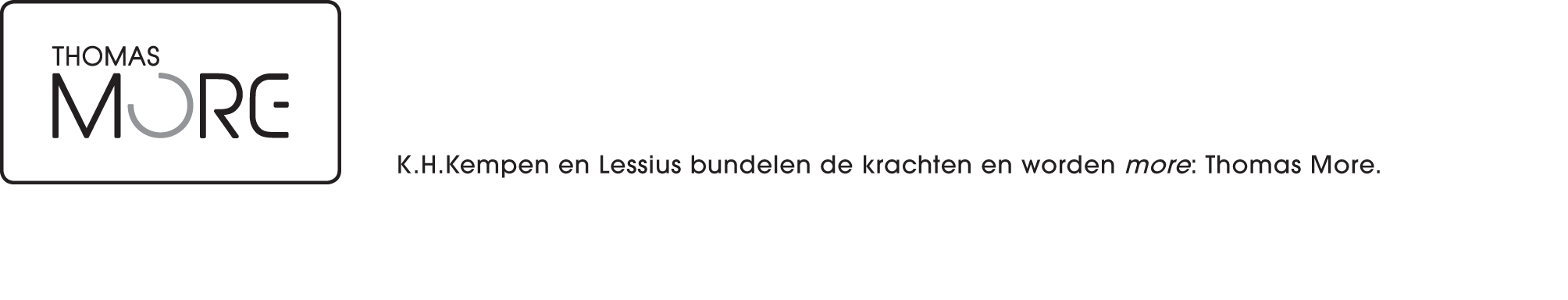 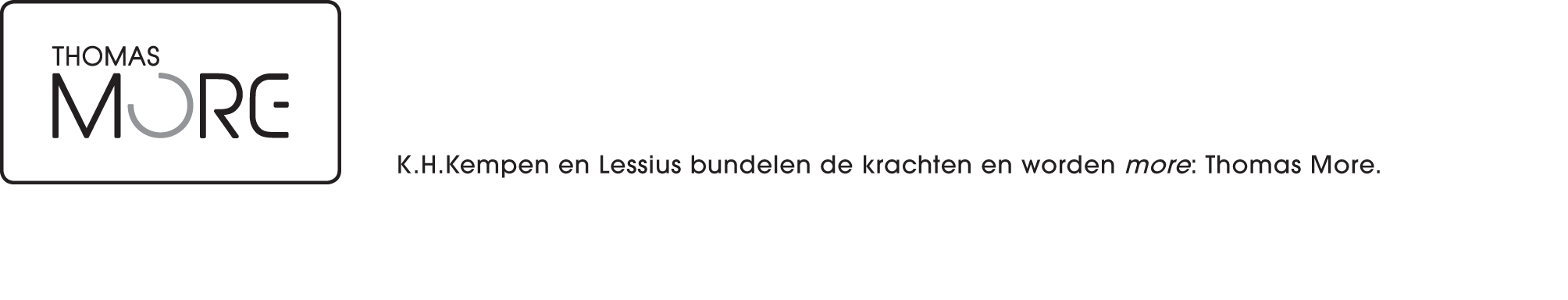 Bordplan (krijtbord)Bijlagen:1. liedtekst2. liedprenten3. zwijgprentMateriaal leerkracht:- handpop Turbo + handpop Nijlpaard- 1x bijlage 2: liedprenten- 3x bijlage 3: zwijgprentMateriaal leerlingen:/Leerplandoelen:Gebruikt leerplan VVKBaO: MUVO-muziekHet kind musiceert met klank en muziek: De kinderen kunnen musiceren en experimenteren met de stem, met aandacht voor goed stemgebruik, een zuivere toon en expressiviteit. De kinderen kunnen visuele voorstellingen van klank en muziek met de stem verklanken.De kinderen kunnen diverse vormen van muzikale communicatie actief verwerken. 5.7 Het kind verwerft bepaalde houdingen via de omgang met klank en muziek. 5.7.12 De kinderen kunnen genoegen beleven aan de omgang met klank en muziek. 5.7.13 De kinderen kunnen eenvoudige regels en afspraken naleven bij de productie en reproductie van muziek. 5.7.14 De kinderen kunnen een kritische houding aannemen tegenover de auditieve omgeving. Lesdoelen:1. De leerlingen kunnen aan de hand van liedprenten het lied reconstrueren. 2. De leerlingen kunnen aan de hand van de liedprenten het lied zingen. 3. De leerlingen kunnen het lied zingen in wisselzang. 4. De leerlingen kunnen experimenteren met hun stem.Leerinhoud:Waarrond werken we (thema)? Toveren, toverspreuken, tovenaar,…Wat maken we? Zingen, wisselzang Waarmee werken we? Liedprenten, zwijgprent, handpoppen Turbo en Nijlpaard (hoog en laag, jongens en meisjes)Hoe werken we? Logische opbouw (zie lesfasen)Waaraan? Klankhoogte (hoog, laag), vorm (liedprenten, herhaling bij de prenten, variatievormen bij handpoppen en zwijgprent), betekenis (karakters en mensen: tovenaars)Wisselzang: Er wordt afgewisseld tussen de stemmen. Alleen de meisjes, of alleen de jongens of samen. Lesverloop:Lesverloop:10 min.FASE 1: sfeerschepping voor het lieda. liedje ‘Hocus pocus’ van K3De lkr zet het lied op: https://www.youtube.com/watch?v=hjWZw_F6aEs “Zou echt iedereen kunnen toveren?” “Ik ga het eens proberen.”b. toverspreuken“ Hokus, pokus, pats ik wou dat het hier muisstil was! ““ Wat heb ik net gezegd? “ (“Een toverspreuk. “)“ Wie van jullie kent er nog een toverspreuk? “De leerkracht kiest een leering. De aangeduide leerling zegt de toverspreuk.“ Mooi, wij gaan deze eens allemaal samen zeggen. Ik hoop dat jullie echt gaan kunnen toveren, zoals K3 zegt! Ik tel tot 3 en we zeggen deze samen.“+ nog enkele toverspreuken aan bod laten komenc. tovergeluiden“ Als er getoverd wordt, is er niet alleen een toverspreuk maar wordt er ook een geluidje gemaakt. Wie kan mij eens een tovergeluidje laten horen? “De leerkracht laat verschillende leerlingen aan de beurt. Na elke leerling wordt het geluidje nagedaan. “ Wat zijn jullie echte tovenaars! “20 min.FASE 2: luisterfase + opwarminga. 1e keer luisteren: waarover gaat het?“ Ik heb voor jullie een liedje meegebracht over een tovenaar. Luister maar eens goed. “De leerkracht zet het liedje op: https://www.youtube.com/watch?v=m-5NoWBS8j4 “ Wat hebben jullie allemaal gehoord in het liedje? “b. 2e keer luisteren: liedprenten verkennen“ Goed, ik ga het nog eens laten horen. Luister goed, ik heb hier enkele prenten (bijlage 2) die het liedje vormen maar ze zijn door elkaar geschud, wij gaan ze straks in de juiste volgorde moeten hangen. “ De lkr deelt de prenten uit. Er zijn 8 prenten dus 1 prent per 2 lln.“ Luister goed en als je denkt dat jouw prent aan bod komt, steek je je hand op. “De leerkracht zet het liedje nog eens op. b. 3e keer luisteren: prenten in de juiste volgorde hangen“ Nu gaan we nog eens luisteren. Als je denkt dat jouw prent aan bod komt, kom je naar voor. Er komt telkens 1 kind naar voor per prent. “c. 4e keer luisteren: controleren of de prenten juist hangen“We gaan nog eens luisteren en controleren of de prenten juist hangen.” De lkr zet het lied op. Eventueel nog eens herhalen met tussenstops na elke regel (prent).d. opwarming“ Nu mogen jullie allemaal eens rechtstaan achter onze stoel zodat we beter kunnen zingen. We gaan ons in de juiste houding zetten om goed te zingen. We gaan beginnen met onze voeten. Deze moeten een klein beetje uit elkaar staan. Met de tippen naar voor. En dan gaan we naar voor en achter wiebelen. Van harder naar zachter tot we stilstaan… + naar opzij wiebelen tot we stilstaan. Nu staan we op een ideale zanghouding. Adem eens diep in, en uit.”20 min.FASE 3: zingfasea. deel 1 zingen (Timpe Tampe tovenaar, kom vertoon je kunsten maar. Timpe Tampe tovenaar, wij zijn klaar…)“ Zullen we het eerste stukje (de lkr toont) al eens proberen zingen? Ik zal het eens voorzingen en nadien proberen we het eens samen. “De leerkracht zingt het lied nog eens voor. De leerlingen luisteren. We herhalen telkens enkele keren het stukje, zodat de lln dit goed kennen.b. deel 2 zingen (Hatjie Kiele kiele knotsie bom, bim bam basie paardeblom)Zelfde systeem als hierboven.“ Er zit een heel moeilijke tongtwister/spreuk in het liedje. Ik ga deze nog eens herhalen luister goed, we gaan deze zo dadelijk samen oefenen. “ (“ Hatsjiekielekieleknotsie bom “)“ Het 1e stukje moet je denken dat je niest : Hatsjie . Herhaal dit al eens. ““ Dan het 2e stukje is net alsof je iemand kietelt. Kiele kiele . ““ Nu plakken we de twee aan elkaar. Hatsjiekielekiele. “c. deel 3 zingen (‘k maak van jullie olifanten, bim bam bom!)Zelfde systeem als hierboven.“ Bij deze stukjes moet je denken dat je ergens tegen botst. Knotsie bom. “d. heel het liedje“We zingen nu het lied allemaal eens samen, zonder muziek op de achtergrond. “Als de leerkracht merkt dat dit nog niet zo goed gaat doet ze het stuk voor stuk. De lkr wijst de prenten aan.“ Dat doen jullie goed! Nu gaan we eens proberen op muziek. “De leerkracht zet de muziek op. De leerlingen zingen het lied met muziek op de achtergrond. e. Turbo“ We gaan eens iets anders proberen. Turbo zingt ook graag. Als Turbo naar jullie groepje kijkt dan moeten jullie zingen. De anderen moeten dan stil zijn maar wel goed opletten want Turbo wisselt graag eens af. “De leerkracht wijst met Turbo naar het groepje dat moet zingen. De leerkracht zingt ook mee. Het lied wordt enkele keren herhaald met Turbo. f. hoog en laag“ We gaan een iets moeilijker doen. Er komt een vriendje bij Turbo spelen. Hij heet Nijlpaard. Als ik Nijlpaard in de lucht steek zingen jullie heel laag. Maar wanneer ik Turbo in de lucht steek zingen jullie heel hoog. Steek ik er geen in de lucht dan zingen jullie normaal. “De leerkracht wisselt af tussen Turbo en Nijlpaard.g. meisjes en jongensDe lln zingen afwisselend. Als de handpop van Tubo in de lucht is, zingen de jongens. Als de handpop van Nijlpaard in de lucht is, zingen de meisjes.10 min.FASE 4: verwerkingsfasea. ll duidt liedprenten aan“…, jij mag naar voor komen om de prenten aan te duiden terwijl wij zingen.” Een leerling komt vooraan de prenten aanduiden. De leerkracht en de leerlingen zingen samen het lied aan de hand van de liedprenten.“…, nu mag jij dat eens doen.” b. zwijgprentNu ga ik deze prent erbij hangen. (bijlage 3) …, weet jij waarvoor die prent kan staan?” (“ We mogen niets meer zeggen. “)“Dit is inderdaad een zwijgprent. Als ik die onder een liedprent hang, dan mogen we dat stuk niet zingen, we zwijgen dan allemaal. Als het dan aan de volgende liedprent is, zingen we terug. We gaan dit eens proberen.” De leerkracht hangt de zwijgprent onder een liedprent. De leerkracht en de leerlingen zingen samen het lied, als ze aan de zwijgprent komen zingen ze deze zin niet.+ herhalen als zwijgprent bij andere stukken hangt.“ Ik zie dat dit al aardig goed lukt. Ik ga het nu moeilijker maken door er nog een zwijgprent bij te hangen. “De leerkracht hangt er nog een tweede zwijgprent bij. De leerkracht wisselt de zwijgprenten af en toe eens van plaats. Bronnen:K3. (2015, november 8). K3 - Toveren. Opgehaald van Youtube: https://www.youtube.com/watch?v=hjWZw_F6aEsKamst, M. (2015, november 8). Timpe Tampe Tovenaar. Opgehaald van Youtube: https://www.youtube.com/watch?v=m-5NoWBS8j4http://bin.ilsemedia.nl/m/m1dy4grwutpy.png  (geraadpleegd op 1/11/15)www.muvo.be (geraadpleegd op 1/11/15)Fase 2   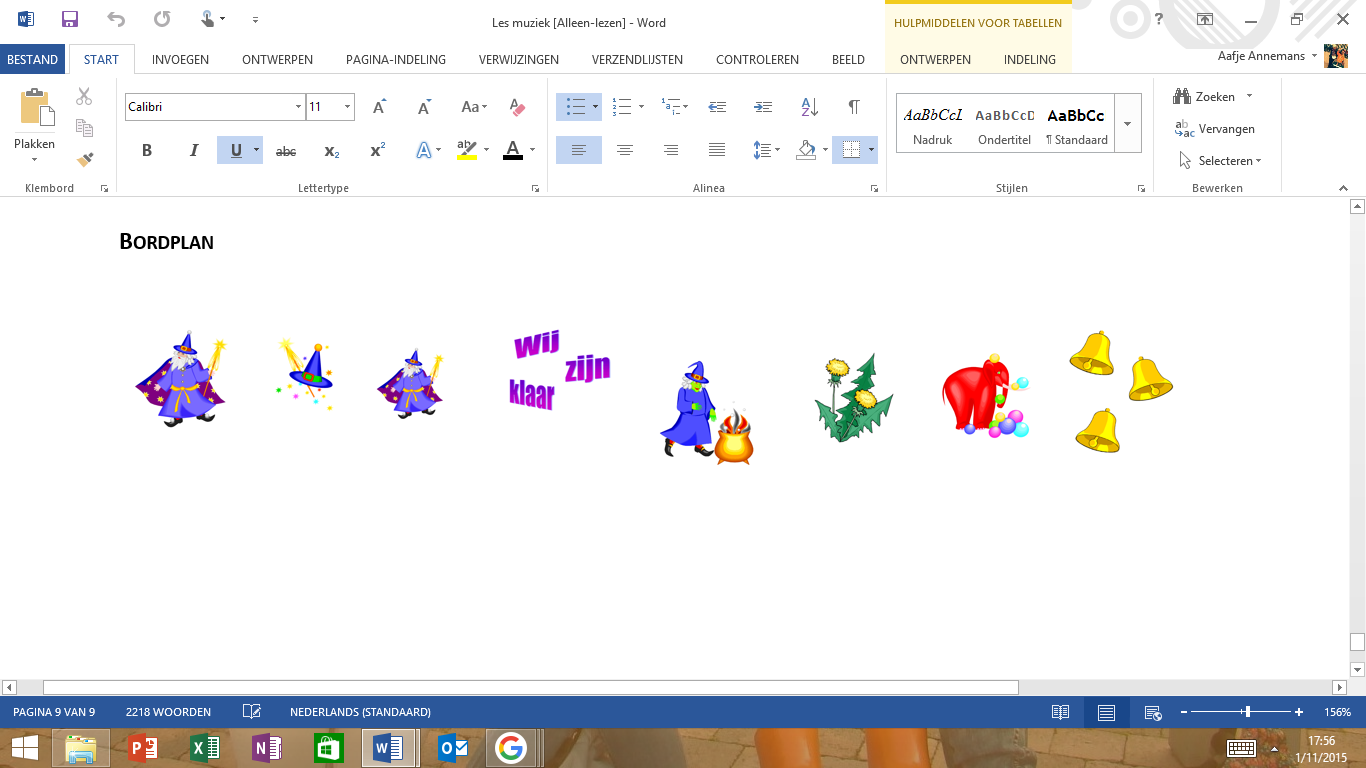 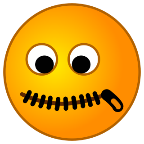 